Homework Worksheet - ANSWERS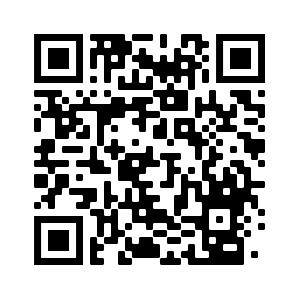 Year 9 Spanish Term 3.2 Week 5Part 1: Practise on Quizlet for 15 minutes. Do the following tasks: Write (both translating into English and into Spanish); Spell (hear & type); Test (all questions).Part 2: Using the words around the edge of the text, make at least 10 replacements (or as many as you can) in 13 minutes.Now complete either Part 3a OR Part 3b (12 minutes).Part 3a: Now translate your adapted text into English from “Hoy es treinta de octubre…” to “…para once preguntas”.Today is 30th October and it’s the last day of school before the holidays.  My school is very pretty.  When someone enters, he/she can see lots of examples of students’ work on the wall.  The teachers encourage me and I have lots of friends who make me happy.  Today we have a science exam.  It should be easy: we only have to choose the correct letter for 21 questions.Part 3b: Rewrite the original text from “Por la tarde tengo” to “… mucho dinero” from the point of view of another person, either a boy [he/él] or a girl [she/ella]. Make all the necessary changes of pronoun (I   s/he, we they), verb form.Por la tarde tiene una clase de ruso.  Tienen que escuchar frases y preguntar “¿cómo se dice?” en ruso. El profesor dice “Lee la opción correcta” y entonces pueden traducir la actividad en la página. Es muy útil porque en el futuro quiere ser actor, trabajar en otros países y también dirigir películas en otras lenguas. Le gusta mucho una actriz española pero no le acuerda de su nombre. Quiere ganar mucho dinero. escuela[colegio]palabras[frases]respuesta[opción]marca[lee]coger[tomar]comprar[traer]trabajo[arte]Hoy es treinta de octubre y es el último día de colegio antes de las vacaciones. Mi colegio es muy bonito. Cuando alguien entra, puede ver muchos ejemplos del arte de los estudiantes en la pared. Los profesores me dan apoyo y tengo amigos que me dan mucha risa. Hoy tenemos un examen de ciencias.  Debe ser fácil: solo tenemos que escoger la letra correcta para once preguntas. Por la tarde tengo una clase de ruso.  Tenemos que escuchar frases y preguntar “¿cómo se dice?” en ruso. El profesor dice “Lee la opción correcta” y entonces podemos traducir la actividad en la página. Es muy útil porque en el futuro quiero ser actor, trabajar en otros países y también dirigir películas en otras lenguas. Me gusta mucho una actriz española pero no me acuerdo de su nombre. Quiero ganar mucho dinero. A veces voy al cine después del colegio y mi hermana viene conmigo. Hoy dice que no quiere pagar entradas caras. ¡Tiene sueño! Prefiere dormir. Así que voy a tomar el autobús para ir al mercado y traer algo de comer. Vamos a dividir el costo.Hoy es treinta de octubre y es el último día de colegio antes de las vacaciones. Mi colegio es muy bonito. Cuando alguien entra, puede ver muchos ejemplos del arte de los estudiantes en la pared. Los profesores me dan apoyo y tengo amigos que me dan mucha risa. Hoy tenemos un examen de ciencias.  Debe ser fácil: solo tenemos que escoger la letra correcta para once preguntas. Por la tarde tengo una clase de ruso.  Tenemos que escuchar frases y preguntar “¿cómo se dice?” en ruso. El profesor dice “Lee la opción correcta” y entonces podemos traducir la actividad en la página. Es muy útil porque en el futuro quiero ser actor, trabajar en otros países y también dirigir películas en otras lenguas. Me gusta mucho una actriz española pero no me acuerdo de su nombre. Quiero ganar mucho dinero. A veces voy al cine después del colegio y mi hermana viene conmigo. Hoy dice que no quiere pagar entradas caras. ¡Tiene sueño! Prefiere dormir. Así que voy a tomar el autobús para ir al mercado y traer algo de comer. Vamos a dividir el costo.Hoy es treinta de octubre y es el último día de colegio antes de las vacaciones. Mi colegio es muy bonito. Cuando alguien entra, puede ver muchos ejemplos del arte de los estudiantes en la pared. Los profesores me dan apoyo y tengo amigos que me dan mucha risa. Hoy tenemos un examen de ciencias.  Debe ser fácil: solo tenemos que escoger la letra correcta para once preguntas. Por la tarde tengo una clase de ruso.  Tenemos que escuchar frases y preguntar “¿cómo se dice?” en ruso. El profesor dice “Lee la opción correcta” y entonces podemos traducir la actividad en la página. Es muy útil porque en el futuro quiero ser actor, trabajar en otros países y también dirigir películas en otras lenguas. Me gusta mucho una actriz española pero no me acuerdo de su nombre. Quiero ganar mucho dinero. A veces voy al cine después del colegio y mi hermana viene conmigo. Hoy dice que no quiere pagar entradas caras. ¡Tiene sueño! Prefiere dormir. Así que voy a tomar el autobús para ir al mercado y traer algo de comer. Vamos a dividir el costo.Hoy es treinta de octubre y es el último día de colegio antes de las vacaciones. Mi colegio es muy bonito. Cuando alguien entra, puede ver muchos ejemplos del arte de los estudiantes en la pared. Los profesores me dan apoyo y tengo amigos que me dan mucha risa. Hoy tenemos un examen de ciencias.  Debe ser fácil: solo tenemos que escoger la letra correcta para once preguntas. Por la tarde tengo una clase de ruso.  Tenemos que escuchar frases y preguntar “¿cómo se dice?” en ruso. El profesor dice “Lee la opción correcta” y entonces podemos traducir la actividad en la página. Es muy útil porque en el futuro quiero ser actor, trabajar en otros países y también dirigir películas en otras lenguas. Me gusta mucho una actriz española pero no me acuerdo de su nombre. Quiero ganar mucho dinero. A veces voy al cine después del colegio y mi hermana viene conmigo. Hoy dice que no quiere pagar entradas caras. ¡Tiene sueño! Prefiere dormir. Así que voy a tomar el autobús para ir al mercado y traer algo de comer. Vamos a dividir el costo.del[su]ánimo[apoyo]Hoy es treinta de octubre y es el último día de colegio antes de las vacaciones. Mi colegio es muy bonito. Cuando alguien entra, puede ver muchos ejemplos del arte de los estudiantes en la pared. Los profesores me dan apoyo y tengo amigos que me dan mucha risa. Hoy tenemos un examen de ciencias.  Debe ser fácil: solo tenemos que escoger la letra correcta para once preguntas. Por la tarde tengo una clase de ruso.  Tenemos que escuchar frases y preguntar “¿cómo se dice?” en ruso. El profesor dice “Lee la opción correcta” y entonces podemos traducir la actividad en la página. Es muy útil porque en el futuro quiero ser actor, trabajar en otros países y también dirigir películas en otras lenguas. Me gusta mucho una actriz española pero no me acuerdo de su nombre. Quiero ganar mucho dinero. A veces voy al cine después del colegio y mi hermana viene conmigo. Hoy dice que no quiere pagar entradas caras. ¡Tiene sueño! Prefiere dormir. Así que voy a tomar el autobús para ir al mercado y traer algo de comer. Vamos a dividir el costo.Hoy es treinta de octubre y es el último día de colegio antes de las vacaciones. Mi colegio es muy bonito. Cuando alguien entra, puede ver muchos ejemplos del arte de los estudiantes en la pared. Los profesores me dan apoyo y tengo amigos que me dan mucha risa. Hoy tenemos un examen de ciencias.  Debe ser fácil: solo tenemos que escoger la letra correcta para once preguntas. Por la tarde tengo una clase de ruso.  Tenemos que escuchar frases y preguntar “¿cómo se dice?” en ruso. El profesor dice “Lee la opción correcta” y entonces podemos traducir la actividad en la página. Es muy útil porque en el futuro quiero ser actor, trabajar en otros países y también dirigir películas en otras lenguas. Me gusta mucho una actriz española pero no me acuerdo de su nombre. Quiero ganar mucho dinero. A veces voy al cine después del colegio y mi hermana viene conmigo. Hoy dice que no quiere pagar entradas caras. ¡Tiene sueño! Prefiere dormir. Así que voy a tomar el autobús para ir al mercado y traer algo de comer. Vamos a dividir el costo.Hoy es treinta de octubre y es el último día de colegio antes de las vacaciones. Mi colegio es muy bonito. Cuando alguien entra, puede ver muchos ejemplos del arte de los estudiantes en la pared. Los profesores me dan apoyo y tengo amigos que me dan mucha risa. Hoy tenemos un examen de ciencias.  Debe ser fácil: solo tenemos que escoger la letra correcta para once preguntas. Por la tarde tengo una clase de ruso.  Tenemos que escuchar frases y preguntar “¿cómo se dice?” en ruso. El profesor dice “Lee la opción correcta” y entonces podemos traducir la actividad en la página. Es muy útil porque en el futuro quiero ser actor, trabajar en otros países y también dirigir películas en otras lenguas. Me gusta mucho una actriz española pero no me acuerdo de su nombre. Quiero ganar mucho dinero. A veces voy al cine después del colegio y mi hermana viene conmigo. Hoy dice que no quiere pagar entradas caras. ¡Tiene sueño! Prefiere dormir. Así que voy a tomar el autobús para ir al mercado y traer algo de comer. Vamos a dividir el costo.Hoy es treinta de octubre y es el último día de colegio antes de las vacaciones. Mi colegio es muy bonito. Cuando alguien entra, puede ver muchos ejemplos del arte de los estudiantes en la pared. Los profesores me dan apoyo y tengo amigos que me dan mucha risa. Hoy tenemos un examen de ciencias.  Debe ser fácil: solo tenemos que escoger la letra correcta para once preguntas. Por la tarde tengo una clase de ruso.  Tenemos que escuchar frases y preguntar “¿cómo se dice?” en ruso. El profesor dice “Lee la opción correcta” y entonces podemos traducir la actividad en la página. Es muy útil porque en el futuro quiero ser actor, trabajar en otros países y también dirigir películas en otras lenguas. Me gusta mucho una actriz española pero no me acuerdo de su nombre. Quiero ganar mucho dinero. A veces voy al cine después del colegio y mi hermana viene conmigo. Hoy dice que no quiere pagar entradas caras. ¡Tiene sueño! Prefiere dormir. Así que voy a tomar el autobús para ir al mercado y traer algo de comer. Vamos a dividir el costo.alegría[risa]otros idiomas[lenguas]Hoy es treinta de octubre y es el último día de colegio antes de las vacaciones. Mi colegio es muy bonito. Cuando alguien entra, puede ver muchos ejemplos del arte de los estudiantes en la pared. Los profesores me dan apoyo y tengo amigos que me dan mucha risa. Hoy tenemos un examen de ciencias.  Debe ser fácil: solo tenemos que escoger la letra correcta para once preguntas. Por la tarde tengo una clase de ruso.  Tenemos que escuchar frases y preguntar “¿cómo se dice?” en ruso. El profesor dice “Lee la opción correcta” y entonces podemos traducir la actividad en la página. Es muy útil porque en el futuro quiero ser actor, trabajar en otros países y también dirigir películas en otras lenguas. Me gusta mucho una actriz española pero no me acuerdo de su nombre. Quiero ganar mucho dinero. A veces voy al cine después del colegio y mi hermana viene conmigo. Hoy dice que no quiere pagar entradas caras. ¡Tiene sueño! Prefiere dormir. Así que voy a tomar el autobús para ir al mercado y traer algo de comer. Vamos a dividir el costo.Hoy es treinta de octubre y es el último día de colegio antes de las vacaciones. Mi colegio es muy bonito. Cuando alguien entra, puede ver muchos ejemplos del arte de los estudiantes en la pared. Los profesores me dan apoyo y tengo amigos que me dan mucha risa. Hoy tenemos un examen de ciencias.  Debe ser fácil: solo tenemos que escoger la letra correcta para once preguntas. Por la tarde tengo una clase de ruso.  Tenemos que escuchar frases y preguntar “¿cómo se dice?” en ruso. El profesor dice “Lee la opción correcta” y entonces podemos traducir la actividad en la página. Es muy útil porque en el futuro quiero ser actor, trabajar en otros países y también dirigir películas en otras lenguas. Me gusta mucho una actriz española pero no me acuerdo de su nombre. Quiero ganar mucho dinero. A veces voy al cine después del colegio y mi hermana viene conmigo. Hoy dice que no quiere pagar entradas caras. ¡Tiene sueño! Prefiere dormir. Así que voy a tomar el autobús para ir al mercado y traer algo de comer. Vamos a dividir el costo.Hoy es treinta de octubre y es el último día de colegio antes de las vacaciones. Mi colegio es muy bonito. Cuando alguien entra, puede ver muchos ejemplos del arte de los estudiantes en la pared. Los profesores me dan apoyo y tengo amigos que me dan mucha risa. Hoy tenemos un examen de ciencias.  Debe ser fácil: solo tenemos que escoger la letra correcta para once preguntas. Por la tarde tengo una clase de ruso.  Tenemos que escuchar frases y preguntar “¿cómo se dice?” en ruso. El profesor dice “Lee la opción correcta” y entonces podemos traducir la actividad en la página. Es muy útil porque en el futuro quiero ser actor, trabajar en otros países y también dirigir películas en otras lenguas. Me gusta mucho una actriz española pero no me acuerdo de su nombre. Quiero ganar mucho dinero. A veces voy al cine después del colegio y mi hermana viene conmigo. Hoy dice que no quiere pagar entradas caras. ¡Tiene sueño! Prefiere dormir. Así que voy a tomar el autobús para ir al mercado y traer algo de comer. Vamos a dividir el costo.Hoy es treinta de octubre y es el último día de colegio antes de las vacaciones. Mi colegio es muy bonito. Cuando alguien entra, puede ver muchos ejemplos del arte de los estudiantes en la pared. Los profesores me dan apoyo y tengo amigos que me dan mucha risa. Hoy tenemos un examen de ciencias.  Debe ser fácil: solo tenemos que escoger la letra correcta para once preguntas. Por la tarde tengo una clase de ruso.  Tenemos que escuchar frases y preguntar “¿cómo se dice?” en ruso. El profesor dice “Lee la opción correcta” y entonces podemos traducir la actividad en la página. Es muy útil porque en el futuro quiero ser actor, trabajar en otros países y también dirigir películas en otras lenguas. Me gusta mucho una actriz española pero no me acuerdo de su nombre. Quiero ganar mucho dinero. A veces voy al cine después del colegio y mi hermana viene conmigo. Hoy dice que no quiere pagar entradas caras. ¡Tiene sueño! Prefiere dormir. Así que voy a tomar el autobús para ir al mercado y traer algo de comer. Vamos a dividir el costo.visitar[trabajar]veintiuna[once]Hoy es treinta de octubre y es el último día de colegio antes de las vacaciones. Mi colegio es muy bonito. Cuando alguien entra, puede ver muchos ejemplos del arte de los estudiantes en la pared. Los profesores me dan apoyo y tengo amigos que me dan mucha risa. Hoy tenemos un examen de ciencias.  Debe ser fácil: solo tenemos que escoger la letra correcta para once preguntas. Por la tarde tengo una clase de ruso.  Tenemos que escuchar frases y preguntar “¿cómo se dice?” en ruso. El profesor dice “Lee la opción correcta” y entonces podemos traducir la actividad en la página. Es muy útil porque en el futuro quiero ser actor, trabajar en otros países y también dirigir películas en otras lenguas. Me gusta mucho una actriz española pero no me acuerdo de su nombre. Quiero ganar mucho dinero. A veces voy al cine después del colegio y mi hermana viene conmigo. Hoy dice que no quiere pagar entradas caras. ¡Tiene sueño! Prefiere dormir. Así que voy a tomar el autobús para ir al mercado y traer algo de comer. Vamos a dividir el costo.Hoy es treinta de octubre y es el último día de colegio antes de las vacaciones. Mi colegio es muy bonito. Cuando alguien entra, puede ver muchos ejemplos del arte de los estudiantes en la pared. Los profesores me dan apoyo y tengo amigos que me dan mucha risa. Hoy tenemos un examen de ciencias.  Debe ser fácil: solo tenemos que escoger la letra correcta para once preguntas. Por la tarde tengo una clase de ruso.  Tenemos que escuchar frases y preguntar “¿cómo se dice?” en ruso. El profesor dice “Lee la opción correcta” y entonces podemos traducir la actividad en la página. Es muy útil porque en el futuro quiero ser actor, trabajar en otros países y también dirigir películas en otras lenguas. Me gusta mucho una actriz española pero no me acuerdo de su nombre. Quiero ganar mucho dinero. A veces voy al cine después del colegio y mi hermana viene conmigo. Hoy dice que no quiere pagar entradas caras. ¡Tiene sueño! Prefiere dormir. Así que voy a tomar el autobús para ir al mercado y traer algo de comer. Vamos a dividir el costo.Hoy es treinta de octubre y es el último día de colegio antes de las vacaciones. Mi colegio es muy bonito. Cuando alguien entra, puede ver muchos ejemplos del arte de los estudiantes en la pared. Los profesores me dan apoyo y tengo amigos que me dan mucha risa. Hoy tenemos un examen de ciencias.  Debe ser fácil: solo tenemos que escoger la letra correcta para once preguntas. Por la tarde tengo una clase de ruso.  Tenemos que escuchar frases y preguntar “¿cómo se dice?” en ruso. El profesor dice “Lee la opción correcta” y entonces podemos traducir la actividad en la página. Es muy útil porque en el futuro quiero ser actor, trabajar en otros países y también dirigir películas en otras lenguas. Me gusta mucho una actriz española pero no me acuerdo de su nombre. Quiero ganar mucho dinero. A veces voy al cine después del colegio y mi hermana viene conmigo. Hoy dice que no quiere pagar entradas caras. ¡Tiene sueño! Prefiere dormir. Así que voy a tomar el autobús para ir al mercado y traer algo de comer. Vamos a dividir el costo.Hoy es treinta de octubre y es el último día de colegio antes de las vacaciones. Mi colegio es muy bonito. Cuando alguien entra, puede ver muchos ejemplos del arte de los estudiantes en la pared. Los profesores me dan apoyo y tengo amigos que me dan mucha risa. Hoy tenemos un examen de ciencias.  Debe ser fácil: solo tenemos que escoger la letra correcta para once preguntas. Por la tarde tengo una clase de ruso.  Tenemos que escuchar frases y preguntar “¿cómo se dice?” en ruso. El profesor dice “Lee la opción correcta” y entonces podemos traducir la actividad en la página. Es muy útil porque en el futuro quiero ser actor, trabajar en otros países y también dirigir películas en otras lenguas. Me gusta mucho una actriz española pero no me acuerdo de su nombre. Quiero ganar mucho dinero. A veces voy al cine después del colegio y mi hermana viene conmigo. Hoy dice que no quiere pagar entradas caras. ¡Tiene sueño! Prefiere dormir. Así que voy a tomar el autobús para ir al mercado y traer algo de comer. Vamos a dividir el costo.entender[traducir]francés[ruso]Hoy es treinta de octubre y es el último día de colegio antes de las vacaciones. Mi colegio es muy bonito. Cuando alguien entra, puede ver muchos ejemplos del arte de los estudiantes en la pared. Los profesores me dan apoyo y tengo amigos que me dan mucha risa. Hoy tenemos un examen de ciencias.  Debe ser fácil: solo tenemos que escoger la letra correcta para once preguntas. Por la tarde tengo una clase de ruso.  Tenemos que escuchar frases y preguntar “¿cómo se dice?” en ruso. El profesor dice “Lee la opción correcta” y entonces podemos traducir la actividad en la página. Es muy útil porque en el futuro quiero ser actor, trabajar en otros países y también dirigir películas en otras lenguas. Me gusta mucho una actriz española pero no me acuerdo de su nombre. Quiero ganar mucho dinero. A veces voy al cine después del colegio y mi hermana viene conmigo. Hoy dice que no quiere pagar entradas caras. ¡Tiene sueño! Prefiere dormir. Así que voy a tomar el autobús para ir al mercado y traer algo de comer. Vamos a dividir el costo.Hoy es treinta de octubre y es el último día de colegio antes de las vacaciones. Mi colegio es muy bonito. Cuando alguien entra, puede ver muchos ejemplos del arte de los estudiantes en la pared. Los profesores me dan apoyo y tengo amigos que me dan mucha risa. Hoy tenemos un examen de ciencias.  Debe ser fácil: solo tenemos que escoger la letra correcta para once preguntas. Por la tarde tengo una clase de ruso.  Tenemos que escuchar frases y preguntar “¿cómo se dice?” en ruso. El profesor dice “Lee la opción correcta” y entonces podemos traducir la actividad en la página. Es muy útil porque en el futuro quiero ser actor, trabajar en otros países y también dirigir películas en otras lenguas. Me gusta mucho una actriz española pero no me acuerdo de su nombre. Quiero ganar mucho dinero. A veces voy al cine después del colegio y mi hermana viene conmigo. Hoy dice que no quiere pagar entradas caras. ¡Tiene sueño! Prefiere dormir. Así que voy a tomar el autobús para ir al mercado y traer algo de comer. Vamos a dividir el costo.Hoy es treinta de octubre y es el último día de colegio antes de las vacaciones. Mi colegio es muy bonito. Cuando alguien entra, puede ver muchos ejemplos del arte de los estudiantes en la pared. Los profesores me dan apoyo y tengo amigos que me dan mucha risa. Hoy tenemos un examen de ciencias.  Debe ser fácil: solo tenemos que escoger la letra correcta para once preguntas. Por la tarde tengo una clase de ruso.  Tenemos que escuchar frases y preguntar “¿cómo se dice?” en ruso. El profesor dice “Lee la opción correcta” y entonces podemos traducir la actividad en la página. Es muy útil porque en el futuro quiero ser actor, trabajar en otros países y también dirigir películas en otras lenguas. Me gusta mucho una actriz española pero no me acuerdo de su nombre. Quiero ganar mucho dinero. A veces voy al cine después del colegio y mi hermana viene conmigo. Hoy dice que no quiere pagar entradas caras. ¡Tiene sueño! Prefiere dormir. Así que voy a tomar el autobús para ir al mercado y traer algo de comer. Vamos a dividir el costo.Hoy es treinta de octubre y es el último día de colegio antes de las vacaciones. Mi colegio es muy bonito. Cuando alguien entra, puede ver muchos ejemplos del arte de los estudiantes en la pared. Los profesores me dan apoyo y tengo amigos que me dan mucha risa. Hoy tenemos un examen de ciencias.  Debe ser fácil: solo tenemos que escoger la letra correcta para once preguntas. Por la tarde tengo una clase de ruso.  Tenemos que escuchar frases y preguntar “¿cómo se dice?” en ruso. El profesor dice “Lee la opción correcta” y entonces podemos traducir la actividad en la página. Es muy útil porque en el futuro quiero ser actor, trabajar en otros países y también dirigir películas en otras lenguas. Me gusta mucho una actriz española pero no me acuerdo de su nombre. Quiero ganar mucho dinero. A veces voy al cine después del colegio y mi hermana viene conmigo. Hoy dice que no quiere pagar entradas caras. ¡Tiene sueño! Prefiere dormir. Así que voy a tomar el autobús para ir al mercado y traer algo de comer. Vamos a dividir el costo.precios caros[entradas]millones de[mucho]leer[escuchar]director[actor]euros[dinero]escribe[dice]razón[sueño]